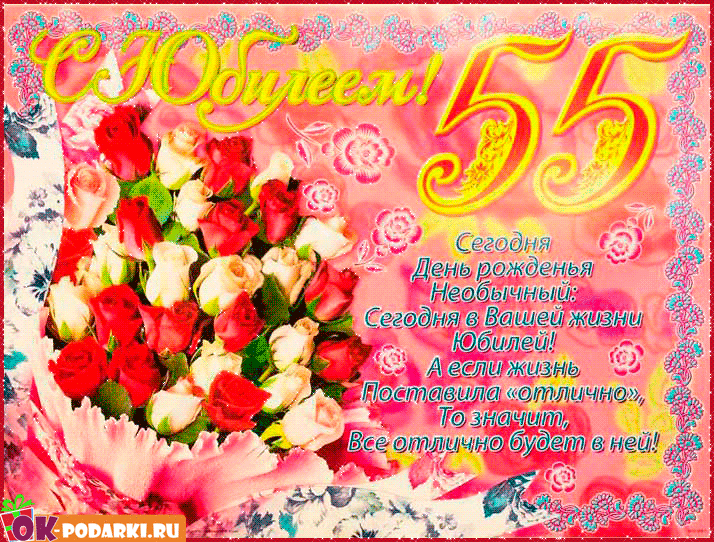 Уважаемая Елена Константиновна!Прекрасный возраст, юбилей...
Примите наши поздравления.
Пусть счастьем светятся глаза
В прекрасный праздник — день рождения!

Для женщин возраст как алмаз:
Сверкает, радует, играет.
И не печальтесь о годах —
Вас возраст только украшает!

Живите счастливо, без бед.
Любовь пусть песней окрыляет.
В прекрасный праздник, юбилей,
Мы от души Вас поздравляем!
ППО МБОУ НОШ с. Ленино